Fun to Be With 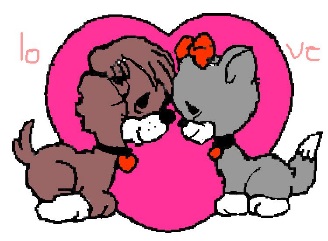 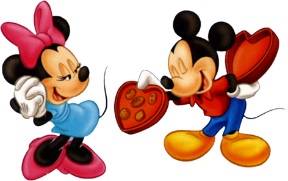 Please be my special Valentine;there’s no one quite like you.You’re really fun to be with,and a very good friend, too!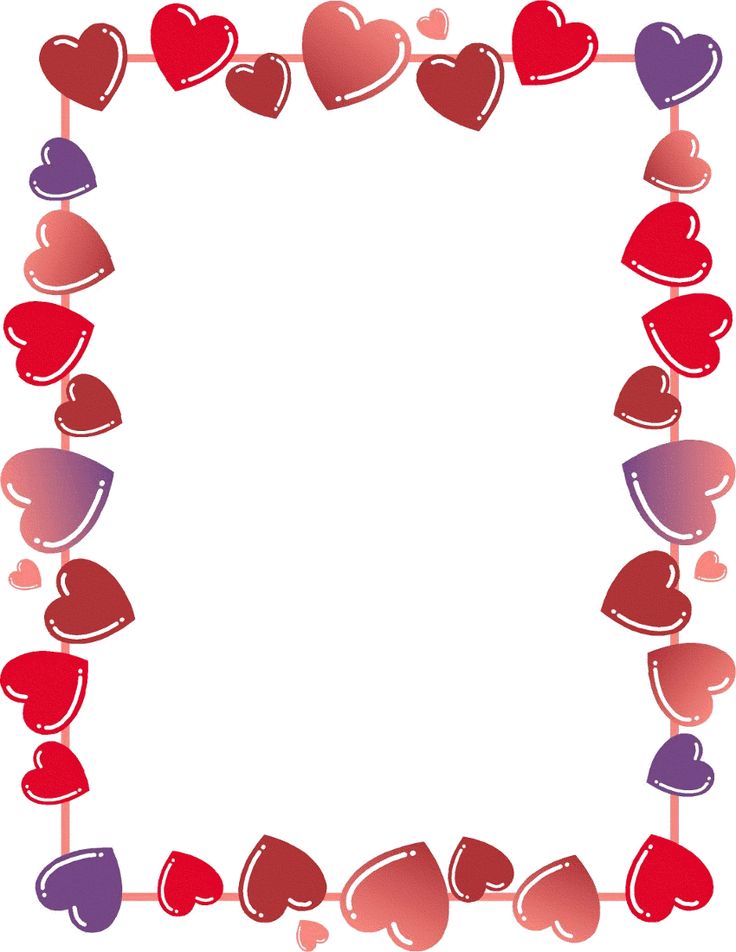 Write about what you like to most with your best friend.“When I am with my best friend I like to . . .”__________________________________________________________________________________________________________________________________________________________________________________________________________________________________________________________________________________________________________________________________________________________________________________________________________________________________________________________________________________________________________________________________________________________________________________________________